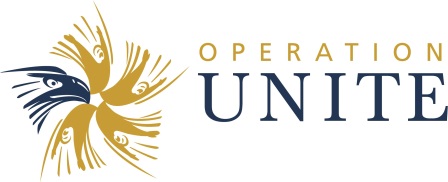 2017 “I Am UNITE” Scholarship ApplicationScholarships are available to high school seniors who are UNITE Club members and/or have attended Camp UNITE as a camper or Team Leader.Scholarship Amount: $1,500Students must attend high school in one of the 32 counties served by Operation UNITE to be eligible for a scholarship.PLEASE PRINT INFORMATIONFirst Name: 		Last Name: 		M.I. 	Mailing Address, City & ZIP: 		County: 	Best Daytime Telephone: 		Email: 	Parent/Guardian Name:		Phone Number: 	Guidance Counselor Name:		School:	Counselor Telephone: 		Email: 	Are you a current or former UNITE Club Member:      Yes   /   No                  Number of Years Active: _______ Camp UNITE participant? (Circle all that apply):    Camper  /  Junior Team Leader  /  Team Leader            Years Attended: _____________College you plan on attending: ____________________________________________________________________________   Accepted: Y / NHigh School GPA (Weighted): _______  (Unweighted): _______Are you a:           Governor's Scholar?     Yes  /  No          Rogers' Scholar?     Yes  /  No          Robinson Scholar?     Yes  /  NoHonors/Achievements/Scholarships received (attach additional sheets as needed):	Community Involvement/Volunteer Work (attach additional sheets as needed): 	Extracurricular Activities (attach additional sheets as needed): 	Essay: Operation UNITE strives to make a difference in the lives of those in our area.  UNITE Clubs have adopted the theme “I Am UNITE.”  In 500 words or less, explain in detail how you have exemplified this theme.  Include specific details, as well as how your involvement with Operation UNITE has affected you. (Only typed essays will be considered.)AcknowledgementI understand and agree that if I am selected to receive an “I Am UNITE” Scholarship that I must provide proof to Operation UNITE that I am enrolled in an accredited post-secondary educational institution on a full-time basis prior to any scholarship funds being paid on my behalf.  All scholarship funds will be awarded directly to the school at which I am enrolled, unless I have been awarded other scholarship funds that cover full tuition, room, board and books/supplies.  In such case, I must explain in writing how the scholarship directly enhances my education expenses or needs before scholarship funds will be paid to me.  Upon approval of my explanation, receipts must be provided for educational purchases.  The monetary award will be divided between my freshman and sophomore years of school and paid as follows: $500 at the beginning of both the first and second semesters of my freshman year, and $500 at the beginning of the first semester of my sophomore year.  I must maintain a 2.5 GPA and have no criminal record in order to continue to receive the “I Am UNITE” Scholarship.  Furthermore, I must maintain a drug-free lifestyle and exhibit character that exemplifies the purposes/moral code of Operation UNITE in order to continue to receive the scholarship money.  If Operation UNITE, in its sole discretion, determines that I have not complied with the foregoing conditions, I will forfeit the remaining unpaid scholarship funds.I have read and agree to the terms and conditions of the scholarship as set forth by Operation UNITE.  I understand that failure to maintain a 2.5 GPA, a drug-free lifestyle, no criminal record, or exhibit character that exemplifies the purposes/moral code of Operation UNITE each semester will result in the forfeiture of the Scholarship.Student Name (Printed):________________________________     Parent Name (Printed): __________________________________Student Signature:_____________________________________     Parent Signature: _______________________________________Date:________________________________________________     Date: _________________________________________________All applications must be signed and returned to Operation UNITE, or postmarked, no later than Friday, March 17, 2017. A completed application consists of:Signed Application2 Letters of Recommendation: One from School Employee and one from a Community Member (no family members).Unofficial TranscriptCompleted, Typed EssayMail, E-mail, or Fax the completed Application and Essay to: Mail:				     Email:					Fax: Shawna Ping			     sping@centertech.com				Attn: Shawna Ping2292 South Hwy 27							                Scholarship ApplicationSomerset, KY 42501								606-677-6166606-677-6179							                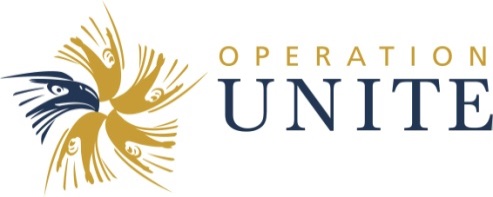 “I Am UNITE” 2017 Scholarship Application DetailsA minimum of twenty (20) “I Am UNITE” Scholarships (the “Scholarship”) in the amount of One Thousand Five Hundred Dollars ($1,500.00) each will be awarded to high school seniors who are either UNITE Club members or have attended Camp UNITE to be used toward post-secondary education expenses.The $1,500 Scholarship will be awarded in increments over two years provided that conditions are met to maintain the scholarship. Scholarship recipients will be announced at their school’s awards day or equivalent. Award/Certificate will be presented by UNITE representativesEligibility Requirements:Completed and signed application form, including the essay (typed)Member of a UNITE Club, or a former camper and/or Team Leader for Camp UNITEAttends school in one of the 32 counties served by Operation UNITEGPA of 2.75 unweighted or 3.75 weighted Two letters of recommendation: one from a school employee and one from community member (no family members)Copy of Unofficial High School TranscriptSelection Process:A committee, consisting of Operation UNITE Board members and staff, will review the applications and determine the Scholarship recipients. The Scholarship will be awarded based on: Past/present involvement in UNITE Club and/or Camp UNITEGPAVolunteer work, Community Service and Extracurricular ActivitiesEssayNeed of additional scholarship/financial assistanceConditions for Initial Funding of Scholarship:  No Scholarship money will be paid until proof of full-time student enrollment in an accredited post-secondary educational institution has been received by Operation UNITE.How the Scholarship is Paid:  The Scholarship money will be divided between the recipient’s freshman and sophomore years of college, and paid as follows:In the student’s freshman year, $500 will be awarded at the beginning of the first semester and $500 at the beginning of the second semester. In the student’s sophomore year, $500 will be awarded at the start of the first semester.Scholarship money will be paid directly to the recipient’s school.  (If the student has been awarded scholarships that cover full tuition, room, board and books/supplies, then the monetary award will be presented to the student.  The student must then explain in writing how the scholarship directly enhances his/her educational expenses/needs and provide receipts for approved educational purchases.) Conditions for Maintaining the Scholarship:Recipient must meet following conditions in order to maintain the Scholarship and receive the full award amount:  Recipient must maintain a 2.5 GPA each semester, and provide a copy of his/her transcript or grades to Operation UNITE each semester prior to additional Scholarship funds being paid;Recipient may not have any type of criminal record; andRecipient must maintain a drug-free lifestyle and exhibit character that exemplifies the purposes/moral code of Operation UNITE, as determined by Operation UNITE in its sole discretion.